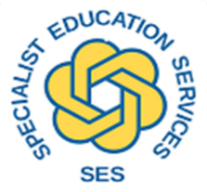 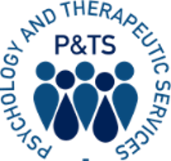 Community Inclusion Forum Agenda & Minutes  Title of Meeting:Ipswich North and East Community Inclusion ForumDate:Thursday 21st March 2024Place:Sidegate Primary SchoolTimes:3:45pm – 4pm – introductions and refreshments4pm-5:30pm main meetingAttendees:Claire Mitchell (Chair)Rhian Hayward-Bradley (minutes) Carol Davey – Family SupportClaire Allsop – SES C&LFiona Ayers – P&TS Kay Breton – P&TSLesa Lee – SES SEMHSarah Jackson – SES C&ILiza Wright – Inclusion FacilitatorSchools:Beth Wheatey – Ipswich AcademyLauren Hague – Ipswich AcademyHayley Marsburg – Morland C of E Primary SchoolRebecca Allsop – Northgate High SchoolHelen Birbeck – Rushmere Hall Primary SchoolSiobhan Wood – Sidegate Primary SchoolJess Mann – Sidegate Primary SchoolSonia Gaffney – St. Matthews C of E Primary SchoolGuest SpeakerAngela Ransby – Raedwald TrustApologiesTracey Pilkington, Copleston High School
Glynn Bentley, St Mary’s Catholic PrimaryTopicMain PointsTo actionIntroduction and welcomeIntroduction and welcomeIntroduction and welcomeRaedwald Trust presentationAngela Ransby – CEO Raedwald Trust talked about the recent history and changes to the Trust’s services.    She discussed each Raedwald Trust Pathway and Academy Provision in terms of the aims and criteria for admission including age ranges and support offer.  See link here: Home - Raedwald TrustAngela confirmed that if a SENDCO is unsure of what Raedwald Trust’s APs involve, or any questions about suitability of a referral, please do contact her or staff for clarification.Any concerns over referrals, including times for response or refusals to be disputed, contact Angela directly: aransby@readwaldtrust.orgAngela Ransby – CEO Raedwald Trust talked about the recent history and changes to the Trust’s services.    She discussed each Raedwald Trust Pathway and Academy Provision in terms of the aims and criteria for admission including age ranges and support offer.  See link here: Home - Raedwald TrustAngela confirmed that if a SENDCO is unsure of what Raedwald Trust’s APs involve, or any questions about suitability of a referral, please do contact her or staff for clarification.Any concerns over referrals, including times for response or refusals to be disputed, contact Angela directly: aransby@readwaldtrust.orgDeveloping the CIF Theory of Change – Kay BretonTheory of Change – assumptions have been made about what the CIF looks like, when it’s held and where. SES Professionals are assuming that they are helpful to SENCos. What do we want. What does success look like and how do we know?Discussion in groups.Kay will read the suggestions put forward from SENCos during discussions and look at actioning these for future CIFs. Findings will be reported at the next CIF.SENCo Coaching Opportunity – Sarah JacksonCoaching through the New to SENCo Offer. Looking to offer group coaching to SENCos. Would SENCos want to the opportunity to have a group coaching session around a particular topic?Any SENCos interested in participating in a pilot coaching group should contact Sarah at: Sarah.Jackson@suffolk.gov.ukFocus of next meetingGraduated Approach SEMH Provision – sharing good practice – SES teachers to collate ideas from discussionGraduated Approach SEMH Provision – sharing good practice – SES teachers to collate ideas from discussionVenue for next meetingClifford Road Primary SchoolParking on residential streets around the school3.45 arrival, 4 – 5.30pm main meeting. 9th May 2024.Feedback formPlease fill in this short feedback form about the Community Inclusion Forums if you haven’t already https://forms.office.com/e/ANL4kHMAvQPlease fill in this short feedback form about the Community Inclusion Forums if you haven’t already https://forms.office.com/e/ANL4kHMAvQ